Kółka na górze pokoloruj na żółto i czerwono. Kółko na dole w takim kolorze jaki powstał z połączenia tych kolorów.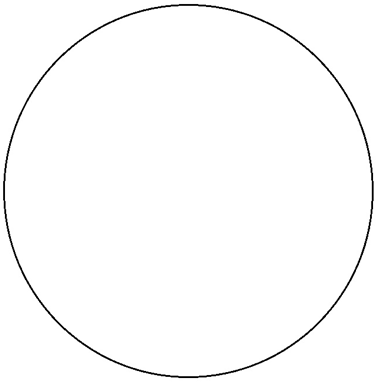 Kółka na górze pokoloruj na żółto i niebieskim. Kółko na dole w takim kolorze jaki powstał z połączenia tych kolorówKółka na górze pokoloruj na czerwonym  i niebieskim. Kółko na dole w takim kolorze jaki powstał z połączenia tych kolorów